Název VZMR: Laserové tiskárnyČíslo veřejné zakázky: 48/2023Kupní smlouvauzavřená ve smyslu S 2079 a násl. zákona č. 89/2012 Sb., Občanský zákoník, v účinném znění mezi:kupujícím:        Úrazová nemocnice v Brně příspěvková organizace Statutárního města Brna                             se sídlem: Ponávka 139/6, Zábrdovice, 602 00 Brno zastoupena: MUDr. Pavlem Pilerem, ředitelem bankovní spojení: Komerční banka Brno-venkov číslo účtu: xxxxxxxxxxxxxxx                             IČ : 00209813DIČ: CZ00209813Organizace zapsaná v OR u Krajského soudu v Brně, oddíl Pr, vložka 1602aprodávajícím:      interNETmania s.r.o.se sídlem: Přeštická 1087/22, 102 00 Praha zastoupena: Janem Bořkem bankovní spojení: xxxxxxxxxxxxxx číslo účtu: xxxxxxxxxxxxxIČ : 28615484DIČ: CZ28615484Společnost zapsaná v OR u MS v Praze oddíl C, vložka 1876481. Předmět smlouvy1.1. Prodávající se zavazuje dodat kupujícímu zboží „Laserové tiskárny”, specifikované v příloze (Příloha č. 1 Technická specifikace Laserové tiskárny), která je nedílnou součástí této smlouvy a převést na kupujícího vlastnické právo k tomuto zboží. Prodávající prohlašuje, že zboží je způsobilé k účelu užití, který je prodávajícímu zřejmý a splňuje všechny podmínky požadované jak obecně závaznými právními předpisy tak i kupujícím. Prodávající dále prohlašuje, že je výlučným vlastníkem zboží, že na zboží neváznou žádná práva třetích osob a že není dána žádná překážka, která by mu bránila se zbožím dle této smlouvy disponovat. Nedílnou součástí dodávky je veškerá a úplná dokumentace, která opravňuje kupujícího zboží užívat, nebo je podmínkou užívání zboží.1.2. Předmětem této smlouvy je taktéž doprava zboží na místo plnění a veškeré další činnosti podmiňující uvedení zboží do provozu a jeho řádnou funkčnost, a to zejména: seznámení kupujícího s riziky spojenými s jeho používáním dle požadavků právních předpisů a odstranění vzniklých odpadů a obalů.1.3. Předmětem této smlouvy je dále předání veškeré dokumentace vztahující se ke zboží, která je potřebná pro nakládání se zbožím a pro jeho provoz nebo kterou vyžadují příslušné právní předpisy a české a evropské technické normy, zejména pak prohlášení o shodě, návod k použití v českém jazyce (v tištěné podobě a na elektronickém nosiči dat), certifikát CE, technická dokumentace, pokyny pro údržbu apod.1.4. Zboží musí splňovat veškeré požadavky příslušných právních předpisů a českých a evropských technických norem vztahujících se ke zboží, zejména pak požadavky zákona č. 22/1997 Sb., o technických požadavcích na výrobky a o změně a doplnění některých zákonů, ve znění pozdějších předpisů, nařízení a příslušných prováděcích předpisů.1.5. Omezení, rozšíření a jiné podstatné změny v plnění této smlouvy jsou možné po předcházejícím souhlasu smluvních stran formou písemných dodatků, podepsaných k tomu oprávněnými zástupci obou smluvních stran.1.6. Kupující zboží převezme, nevykazuje-li žádné vady. Pokud nebude zboží dodáno v požadovaném množství, jakosti, druhu a provedení, má kupující právo dodávku odmítnout. Odmítnutí a důvody vyznačí v dokladech prodávajícího.1.7. Kupující se touto smlouvou zavazuje úplné a bezvadné zboží od prodávajícího převzít a zaplatit kupní cenu podle této smlouvy. Kupující není povinen převzít zboží či jeho část, která je poškozena nebo která jinak nesplňuje podmínky této smlouvy.2. Kupní cena2.1.	Kupní cena předmětu smlouvy byla stanovena po vzájemném ujednání smluvních stran následovně:       Celková cena bez DPH: 131 250 ,- Kč	DPH ve výši 	27 563,- Kč       Celková cena včetně DPH: 158 813,- Kč2.2. Cena zahrnuje veškeré náklady související s realizací dodávky zboží, jako např.: clo; celní a dovozní poplatky; záruční servis; dopravné; pojištění zaplacené do místa plnění; zaškolení personálu; prohlášení o shodě, návod k obsluze v českém jazyce. Po dodání zboží bude vystaven řádný daňový doklad.2.3.	Platební podmínky2.3. 1 . Prodávající je povinen vystavit daňový doklad (dále jen ”faktura"), který bude obsahovat náležitosti stanovené obecně závaznými právními předpisy. Na faktuře bude uvedeno označení veřejné zakázky „VZMR 48/2023”. Adresa pro zaslání faktury el. poštou je fakturace@,unbr.cz .2.3.2. Nebude-li faktura obsahovat náležitosti požadované touto smlouvou a veškeré náležitosti daňového a účetního dokladu dle příslušných předpisů, je kupující oprávněn, aniž by se dostal do prodlení, tuto fakturu ve lhůtě splatnosti vrátit prodávajícímu s uvedením důvodu k opravě či doplnění. V takovém případě začne běžet nová lhůta splatnosti v délce stanovené odst. 2.3.3 této smlouvy doručením opravené (doplněné) faktury kupujícímu.2.3.3. Splatnost faktury 30 dní od data doručení.2.3.4. Nedílnou součástí faktury je kupujícím podepsaný předávací protokol o úplnosti a bezvadnosti dodávky. Nebude-li dodávka úplná nebo bezvadná, má kupující právo odmítnout podpis tohoto protokolu a zboží nepřevzít. Odmítnutí a důvody vyznačí v dokladech prodávajícího.2.4. V případě, že dojde v období ode dne podpisu této kupní smlouvy do dne rozhodného pro stanovení sazby DPH ke změně sazby z DPH, má prodávající právo upravit kupní cenu v souladu s touto legislativní změnou. Smluvní strany se tuto změnu zavazují akceptovat bez výhrad.2.5. V případě, že v okamžiku uskutečnění zdanitelného plnění bude prodávající zapsán v registru plátců daně z přidané hodnoty jako nespolehlivý plátce, případně budou naplněny další podmínky dle S 109 ZDPH, má kupující právo uhradit za prodávajícího DPH z tohoto zdanitelného plnění, aniž by byl vyzván jako ručitel správcem daně prodávajícího, a to postupem dle S 109a ZDPH. Stejným způsobem bude postupováno, pokud prodávající uvede ve smlouvě bankovní účet, který není uveden v registru plátců daně z přidané hodnoty nebo bude evidován jako nespolehlivá osoba.3. Dodací podmínky3.1. Čas plnění: nejpozději do 5 pracovních dnů od podpisu smlouvy.3.2. Místem plnění se rozumí sídlo kupujícího na adrese: Úrazová nemocnice v Brně, Ponávka 139/6, Zábrdovice, 602 00 Brno.3.3.	Prodávající je povinen vyzvat kupujícího k převzetí zboží nejméně 2 dny předem.3.4. Dodávka bude potvrzena podpisem předávacího protokolu k tomu pověřenými zástupci obou smluvních stran.3.5. Vlastnické právo ke zboží dle této kupní smlouvy přechází na kupujícího dnem zaplacení celé kupní ceny. Nebezpečí vzniku škody přechází na kupujícího podpisem předávacího protokolu.3.6. Po dodání zboží bude podepsán předávací protokol o předání a funkčnost zboží, který podepíší k tomu oprávnění zástupci obou smluvních stran, slouží jako záruční list.3.7.	Prodávající zajistí na vlastní náklady ekologickou likvidaci obalového materiálu.3.8. Prodávající je povinen sdělit kupujícímu, které vybavení je nutné pro dodání zboží mít připravené v místě dodání a jaký způsob součinnosti očekává k úspěšné dodávce zařízení a případné instruktáži příslušných osob.3.9. Dodávka se považuje dle této smlouvy za splněnou, pokud bylo zařízení předáno včetně příslušné dokumentace, v případě potřeby byla provedena instruktáž a zařízení bylo řádně převzato předávacím protokolem podepsaným pověřenými zástupci obou smluvních stran.4. Odpovědnost za vady, záruka za jakost zboží, záruční podmínky a servis4.1. Prodávající přejímá níže uvedenou záruku za jakost zboží dodaného podle této smlouvy: záruční doba na dodané zboží je 24 měsíců.4.2. Záruční doba počíná běžet dnem převzetí zboží, tj. dnem podpisu předávacího protokolu. V případě, že na zboží se v záruční době vyskytne vada, má kupující právo zvolit způsob řešení reklamace, a to buď výměnou za bezvadné zboží, slevou z kupní ceny, odstraněním vady opravou nebo odstoupením od smlouvy a vrácením kupní ceny.4.3. Záruční servis bude prodávající provádět bezplatně. Po tuto dobu se prodávající zavazuje zajistit odstraňovat vzniklé poruchy na dodaném zboží, vystavení protokolů o opravě, dopravy vadného zboží k opravě ze sídla kupujícího a zpět, to vše po dobu záruky bez povinnosti kupujícího platit prodávajícímu nad rámec sjednané kupní ceny. Záruka platí jen za podmínky, že závada nebyla způsobena nesprávnou obsluhou či úmyslným poškozením kupujícím, resp. třetími osobami, které kupující oprávnil zboží používat.4.4. Záruční servis je prováděn výhradně servisním oddělením prodávajícího nebo je prodávající povinen předložit kupujícímu smlouvu o spolupráci při provádění servisu uzavřenou se třetí osobou (autorizovaným servisním střediskem), z níž bude patrné, že servis bude zajištěn v rozsahu a za podmínek stanovených touto smlouvou. Kontakt pro servisní záležitosti: kontaktní osoba xxxxxxxxxxxx tel.: xxxxxxxxxxxxx e-mail: xxxxxxxxxxxxxxxx       Kontakt osobou a odpovědným zaměstnancem kupujícího je pro účely této smlouvy určen pan xxxxxxxxxxx, tel. xxxxxxxxxxxx, e-mail: xxxxxxxxxxxxxxx4.5. Po každé provedené servisní službě je servisní oddělení prodávajícího povinno vystavit protokol o provedeném zásahu s popisem závady, Tento protokol bude po ukončení a kontrole servisního zásahu zástupcem objednatele odsouhlasen a potvrzen oprávněným pracovníkem UN.4.6.	Reklamace funkčnosti a servisních úkonů budou uplatňovány písemně (e-mailem nebo poštou) na adrese prodávajícího (dispečink).5. Sankce za prodlení5.1. Sankce za prodlení v dodávce. V případě zpoždění dodávky proti dodacím lhůtám uvedeným v čl. 3.1. této kupní smlouvy se prodávající zavazuje zaplatit kupujícímu smluvní pokutu ve výši 0,15 % z ceny nedodaného zboží resp. jeho nedodané části za každý započatý den prodlení. V případě, že se kupující rozhodne požádat o zaplacení smluvní pokuty, je prodávající povinen zaplatit ji do 7 dnů od doručení písemné výzvy k zaplacení. Nárok kupujícího na náhradu škody tím není dotčen.5.2. Sankce za prodlení v placení. V případě, že kupující nezaplatí řádně a včas fakturu za zboží, je prodávající oprávněn požadovat zaplacení smluvní pokuty ve výši 0,15 % z dlužné částky za každý započatý den prodlení. V případě, že se prodávající rozhodne požádat o zaplacení smluvní pokuty, je kupující povinen ji zaplatit nejpozději do 7 dnů od doručení písemné výzvy k zaplacení.5.3.	Pro výpočet smluvní pokuty určené procentem je rozhodná celková kupní cena včetně DPH.5.4. Bude-li prodávající v prodlení s dodávkou déle než 30 dnů, má kupující právo od smlouvy odstoupit. Smluvní sankce a náhrada škody není tímto dotčena.5.5. Sankce za prodlení s odezvou v případě provádění záručního servisu. V případě prodlení prodávajícího potvrdit přijetí nahlášeného požadavku kupujícího v garantované době dle čl. 4.5 této smlouvy během záruky se prodávající zavazuje zaplatit kupujícímu smluvní pokutu ve výši 200,- Kč za každou započatou hodinu prodlení. V případě, že se kupující rozhodne požádat o zaplacení smluvní pokuty, je prodávající povinen zaplatit ji do 7 dnů od doručení písemné výzvy k zaplacení. Nárok kupujícího na náhradu škody tím není dotčen.5.6. Sankce za prodlení prodávajícího s vystavením protokolu dle čl. 4.5. V případě prodlení prodávajícího s vystavením protokolu po provedeném servisním zásahu se všemi náležitostmi dle čl. 4.5 této smlouvy se prodávající zavazuje zaplatit kupujícímu smluvní pokutu ve výši 200,- Kč za každý započatý den prodlení. V případě, že se kupující rozhodne požádat o zaplacení smluvní pokuty, je prodávající povinen ji zaplatit nejpozději do 7 dnů od doručení písemné výzvy k zaplacení. Nárok kupujícího na náhradu škody tím není dotčen.6. Odstoupení od smlouvy6.1. Kterákoli smluvní strana může od této smlouvy odstoupit, pokud zjistí podstatné porušení této smlouvy druhou smluvní stranou. Odstoupení musí mít písemnou formu, musí v něm být popsán důvod odstoupení a podpis odstupující smluvní strany, jinak je odstoupení neplatné. Tato smlouva zaniká ke dni doručení oznámení odstupující smluvní strany o odstoupení druhé smluvní straně, v pochybnostech 3 dnem po odeslání. Odstoupení od této smlouvy se nedotýká práva na náhradu škody vzniklé z porušení smluvní povinnosti ani práva na zaplacení smluvní pokuty.6.2. Pro účely této smlouvy se za podstatné porušení smluvních povinností považuje takové porušení, u kterého smluvní strana porušující smlouvu měla nebo mohla předpokládat, že při takovém porušení smlouvy, s přihlédnutím ke všem okolnostem, by druhá smluvní strana neměla zájem smlouvu uzavřít, zejména:prodlení s úhradou kupní ceny nebo její části delším 30 dnů od splatnosti,prodlení prodávajícího s dodáním předmětu plnění dle této smlouvy delším než30 dnů,prodlení prodávajícího s nástupem k opravě při záručním servisu delším než 2 dnů,prodlení prodávajícího s odstraněním závady v záruční době delším než 10 dnů,nemožnost odstranit vady dodaného zboží, jakož i v případě nelze-li věc užívat pro opakovaný výskyt vad (více než 2x), a to i vad různého charakteru, po opravě či výskytu většího počtu vad současně,v případě, že se kterékoli prohlášení prodávajícího uvedené v této smlouvě ukáže jako nepravdivé,jestliže prodávající ujistil kupujícího, že zboží má určité vlastnosti, zejména vlastnosti kupujícím výslovně vymíněné, anebo že nemá žádné vady, a toto ujłstení se následně ukáže nepravdivým apod.7. Ostatní ujednání7.1. Případné spory řeší účastníci dohodou. Nedojde-li ke shodě, je místně příslušný soud v Brně.7.2. Prodávající i kupující nejsou oprávněni postoupit pohledávky vůči kupujícímu, případně prodávajícímu, vyplývající z této smlouvy jakékoliv třetí osobě, bez předchozího písemného souhlasu druhé smluvní strany.7.3. Prodávající je povinen nahradit kupujícímu v plné výši újmu, která kupujícímu vznikla vadným plněním nebo jako důsledek porušení povinností a závazků prodávajícího dle této smlouvy.7.4.	Prodávající nahradí kupujícímu náklady vzniklé při uplatňování práv z odpovědnosti za vady.7.5. Prodávající se podpisem této smlouvy zavazuje upřednostňovat a dodržovat environmentální aspekty při plnění předmětu této smlouvy (např. omezení spotřeby energií, vody, surovin, omezení produkce látek znečišťujících ovzduší, vodu a půdu, omezení produkce odpadů a uhlíkové stopy) a dodržovat důstojné pracovní podmínky a bezpečnost práce svých zaměstnanců a poddodavatelů a podporovat férové dodavatelské vztahy.8. Závěrečná ustanovení8.1. Práva a povinnosti smluvních stran neupravené touto smlouvou se řídí příslušnými ustanoveními občanského zákoníku.8.2. Práva vzniklá z této smlouvy nesmí být postoupena bez předchozího písemného souhlasu druhé smluvní strany. Za písemnou formu nebude pro tento účel považována výměna e-mailových či jiných elektronických zpráv.8.3. Kupující je oprávněn započíst svou pohledávku vzniklou z této smlouvy za prodávajícím i bez jeho souhlasu.8.4. Smluvní strany si nepřejí, aby nad rámec výslovných ustanovení této smlouvy byla jakákoli práva a povinnosti dovozovány z dosavadní či budoucí praxe zavedené mezi smluvnímu stranami či zvyklostí zachovávaných obecně či v odvětví týkajícím se předmětu plnění této smlouvy. Strany si vedle výše uvedeného potvrzují, že si nejsou vědomy žádných dosud mezi nimi zavedených obchodních zvyklostí či praxe.8.5. Změna nebo doplnění smlouvy může být uskutečněno pouze písemným dodatkem k této smlouvě podepsaným oběma smluvními stranami.8.6. Smluvní strany na sebe přebírají nebezpečí změny okolností v souvislosti s právy a povinnostmi smluvních stran vzniklými na základě této smlouvy. Smluvní strany vylučuji uplatnění S 1765 a S 1766 občanského zákoníku na svůj smluvní vztah založený touto smlouvou.8.7. Smlouva nabývá platnosti připojením podpisu obou smluvních stran a účinnosti zveřejněním v Registru smluv.8.8. Smlouva bude vyhotovena s elektronickým podpisem nebo v listinné podobě ve třech originálech, z nichž objednatel obdrží dvě vyhotovení a zhotovitel jedno vyhotovení.9. Přílohy9.I 	Příloha č. 1 Technická specifikace Laserové tiskárny9.2 	Příloha č. 2 Cenová nabídka včetně rozpisu cen jednotlivých položekV Brně dne 13.12.2023	            V Ostravě dne 07.12.2023…………………………				…………………………..Kupující (podpis, razítko)                                       Prodávající (podpis, razítko)Příloha č. 1 Technická specifikace Laserové tiskárnyVZMR 48/2023 Laserové tiskárnyDo žlutě označených polí uvede účastník informaci o splnění požadovaného parametru (Ano/NE), u číselně vyjádřitelných parametrů (rychlost tisku, rozlišení tisku parametru nabízené tiskárny.Příloha č. 2 Cenová nabídka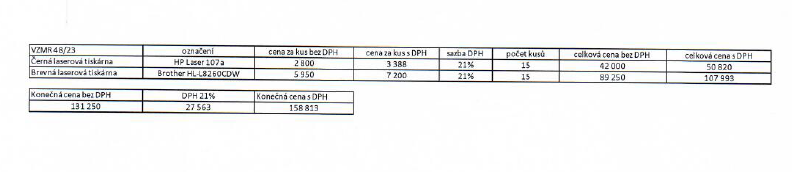 Typ tiskárnyPočetČernobílá laserová tiskárna15ksparametr tiskárnyúroveň splněníANO / NEtechnologie tiskulaserANOoboustranný tiskneNEpřipojovací portyUSB 2.0ANOměsíční zátěž tiskumin 10.000 stranANO 10 000 stranzásobník papírumin 150 listůANO 150 listůrychlost tiskumin 20 str/minANO 20 stran/minformát papíruA4, A5, B5, letterANOrozlišení tisku           min 1200x1200 dpiANO 1200 x 1200 DPImožnost alternativních tonerových kazetanoANOzáruční lhůtamin 24 měsícůANO 24 měsícůTyp tiskárnyPočetBarevná laserová tiskárna15ksparametr tiskárnyúroveň splněníANO / NEtechnologie tiskulaserANOoboustranný tiskanoANOpřipojovací porty        USB 2.0, LAN, WLAN 802.11b/g/nANOměsíční zátěž tiskumin 3.000 stranANO 40 000 stranzásobník papírumin 250 listůANO 250 listůrychlost tiskumin 30 str/minANO 31 stranformát papíruA4, A5, letterANOrozlišení tiskumin 600x600 dpiANO 2400x600 DPI         možnost alternativních tonerových kazetanoANOzáruční lhůtamin 24 měsícůANO 60 měsíců